SVAČINY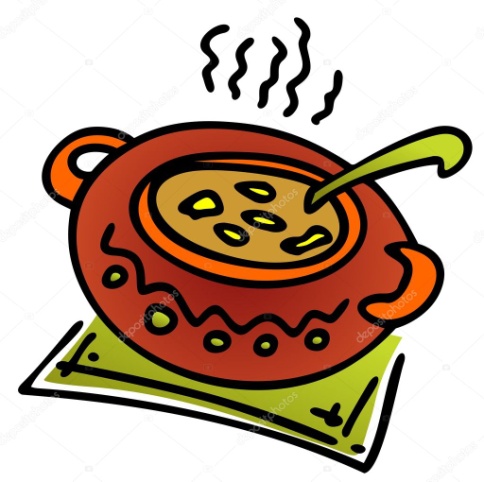 Týden od  11.12. –15.12.2023 Změna jídelníčku vyhrazena, přejeme vám DOBROU CHUŤ   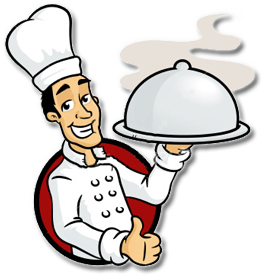 